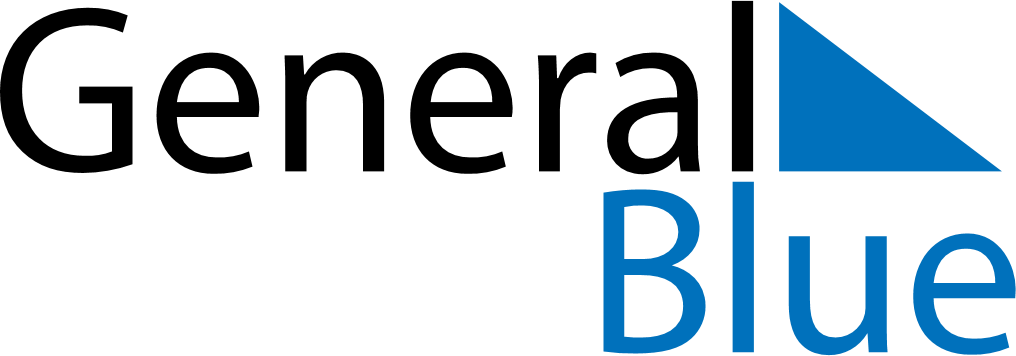 Weekly CalendarFebruary 8, 2027 - February 14, 2027Weekly CalendarFebruary 8, 2027 - February 14, 2027AMPMMondayFeb 08TuesdayFeb 09WednesdayFeb 10ThursdayFeb 11FridayFeb 12SaturdayFeb 13SundayFeb 14